　　　　　　　　　　（別添）旧耐震基準の木造住宅の除却における容易な耐震診断調査票調査日時：　　　 年 　　月　　 日　午前・午後　　時調査者氏名：  　　　　　　　　　　　資格（　　）建築士（　　　）登録　第  　　　号所属事務所名：　　　　　　Ⅰ）建築物の概要１．建築物の所有者：２．建築物所在地：３．階数：Ⅱ）　前提条件の確認（いずれも必須）	　　　　　　　　　　チェック欄Ⅲ）　一見して倒壊の危険性があると判断できる項目　　　（１以上ある場合は倒壊の危険性があると判断）Ⅳ）　壁の割合一見して倒壊の危険性があると判断できない場合でも、壁の割合が0.8未満である場合は、倒壊の危険性があると判断できるものとする。	（イ）	　　　（ロ）	　　　　　　　（ハ）	　　　　　　（二）　　　　　　	（ホ）壁の割合（別紙） Ⅳ）壁の割合 記入用紙 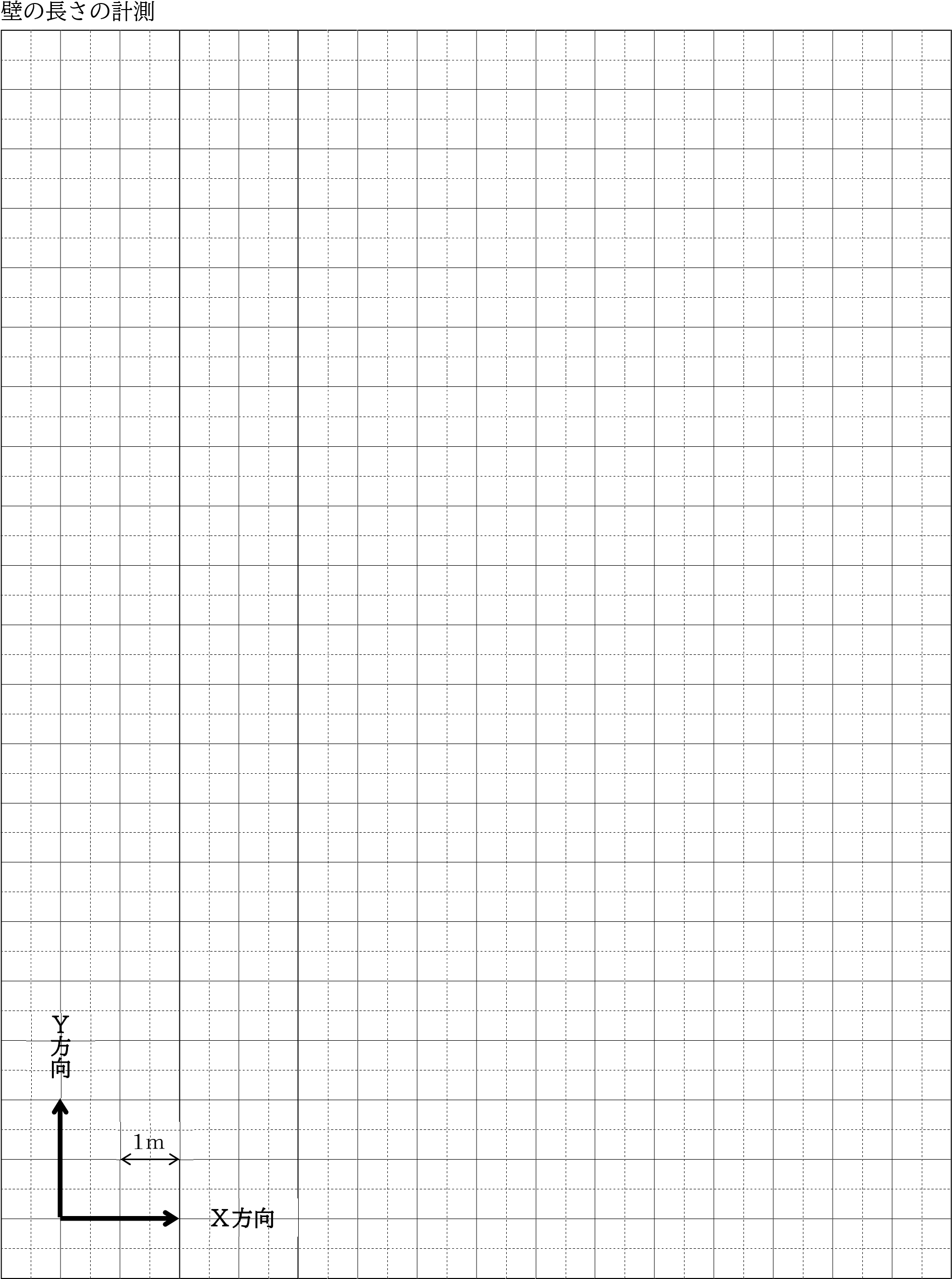 壁の長さの合計 ① Ｘ（横）方向         　　　　　　　　　　　　 ② Ｙ（縦）方向 ｍ ①②のうち小さいほうを記入してください。 ｍ 面積 ㎡ 単位面積あたりの壁の長さ 必要な壁の長さ ｍ 下の表から該当するものを選んで記入してください。 壁の割合 （添付書類）１　建築士事務所に所属していることを証する書類２　建築士免許証の写し木造住宅である昭和56年5月31日以前に新築の工事に着手した建物全体全体又は一部に崩壊がある建物全体全体又は一部に傾斜や変形がある地盤・基礎地盤沈下が生じている地盤・基礎基礎がコンクリート以外（玉石、石積み、ブロック等）である地盤・基礎基礎がコンクリートであり、ひび割れや欠損が見られる老朽・腐朽柱、梁、壁、土台等の構造部に白蟻の被害がある老朽・腐朽柱、梁、壁、土台等の構造部に腐朽が見られる老朽・腐朽柱、梁、壁、土台等の構造部に損傷や欠損が見られる方向壁の長さ（ｍ）建面（㎡）イ／ロ必要値ハ／ニＸＹ① ｍ ② イ ロ イ ÷ ロ ＝ ハ 二 ハ ÷ ニ ＝ ホ 